COMPLEJO EDUCACIONAL ALBERTO WIDMER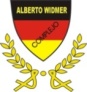 AV. PAJARITOS Nº 2803 MaipúFONO-FAX 531-34 31 – 532 92 89ceawidmer@123.clCIRCULAR INFORMATIVAEstimados Padres y Apoderados                                                                                                       Maipú, 13 de octubre, dé 2021La presente circular tiene como propósito comunicar a ustedes algunas informaciones de consideración relacionadas con el proceso de vacunación COVID 19 a los menores entre 06 y 12 años, y con el proceso de vacunación escolar anual remitidas por la encargada del vacunatorio del CESFAM MAIPU señora Verónica Maldonado a nuestro  establecimiento educacional vía correo electrónico.CESFAM MAIPU INFORMA1.-En virtud de la gran cantidad de colegios que tiene el centro de salud, esté se encuentra en situación crítica, para realizar la vacunación en el establecimiento. Por ese motivo solicitaron ayuda al servicio de salud metropolitano central y municipal de Maipú, para realizar el proceso de vacunación en el colegio. Al momento de obtener la fecha de vacunación se avisara oportunamente al establecimiento.2.-Considerando la preocupación de los padres y madres, en el CESFAM se está vacunando contra COVID primera dosis a niños y niñas de 6 a 14 años en extensión  (16 a 18 horas) horario de lunes a viernes. Los apoderados pueden agendar hora llamando al 22 612 83 00.Es importante que al momento de la vacunación los padres presenten la autorización de la vacuna.3.- Los estudiantes de los niveles 1°, 4°, 5° Y 8° Basico que  a la fecha no hayan asistido al proceso de  VACUNACION ESCOLAR ANUAL, pueden hacerlo en el CESFAM MAIPU, en horario extendido.En el caso de los niños/as de 1° básico deben solicitar hora en unidad de vacunatorio personalmente.En cuanto a los niños/as de 4, 5 y 8 básico deben solicitar hora, llamando al 226128300 o presencialmente en OIRS del Cesfam Maipú. Por temas de aforo se atienden 60 cupos diarios y se solicita respetar el horario de agendamiento de hora.AtentamenteDirección Área BásicaC E A W